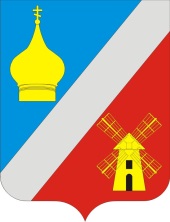 АДМИНИСТРАЦИЯФедоровского сельского поселенияНеклиновского района Ростовской областиРАСПОРЯЖЕНИЕ30  декабря 2014г.                          № 93                                     с. Федоровка В целях предотвращения, защиты территории и обеспечение безопасности людей от ландшафтных пожаров:Создать оперативные мобильные группы по патрулированию территории Федоровского сельского поселения (Приложение №1)Организовать дежурство оперативных мобильных групп по патрулированию (Приложение №2)Контроль за исполнением настоящего распоряжения возложить на главного специалиста администрации Захарченко В.Д.Глава Федоровскогосельского поселения                                                                           В.Н. ГринченкоПриложение №1к распоряжению Главы Федоровского сельского поселения № 93 от 30.12.2014гСостав оперативной мобильных групп по патрулированию территории Федоровского сельского поселения в особый пожароопасный период 2013 годаПриложение №2к распоряжению Главы Федоровского сельского поселения № 93 от 30.12.2014гГрафик дежурства оперативных мобильных групп« О создании оперативных мобильных групп по патрулированию территории Федоровского сельского поселения в особый противопожарный период»ФИОДолжностьНомер телефонаМобильная группа № 1 ВАЗ 2115Мобильная группа № 1 ВАЗ 2115Мобильная группа № 1 ВАЗ 2115Железняк Л.Н.Железняк С.А.Федюшин Д.О.Вед. специалистЧлен пожарной дружиныЧлен пожарной дружины41180, 89281927135Мобильная группа № 2 ВАЗ 21213Мобильная группа № 2 ВАЗ 21213Мобильная группа № 2 ВАЗ 21213Захарченко В.Д.Никитин Г.Ю.Кушнарев А.С.Гл. специалистЧлен пожарной дружиныЧлен пожарной дружины41180, 89289018653Дата№ мобильной группыОтветственныйчетные дни№ 1Железняк Л.Н.нечетные дни№ 2Захарченко В.Д.